PrototypagePages : 8 pages maximum (couverture comprise)Description du ProjetDomaine d’application du projet :Résumé non confidentiel du projet :Origine du projet :Description du produit, service ou procédé :Marché et objectifs commerciaux (Marché cible, proposition de valeur et positionnement de l’entreprise sur le marché visé) Description détaillée du concept à prototyper :A quel problème de l’utilisateur répond ce prototype ?En quoi la solution à prototyper est la plus adaptée pour répondre au problème de l’utilisateur ?Quel est le Business Model associé, et pourquoi est-il viable et adapté ? En quoi les canaux d'acquisition des clients seront efficaces ?Calendrier du projet de prototypageDate du début du projet :Date de fin du projet :Durée envisagée du projet (mois) :Commentaire sur le planning :Partenaires impliquésVeuillez indiquer le cas échéant les partenaires impliqués dans le projetEquipe projetNoms et profils des principaux participants, rôle, valeur ajoutée :
Budget du projetVeuillez renseigner en dépenses, les devis pour la/les prestation(s) demandée(s) / ! \ Pour chaque prestation, 3 devis vous sont demandés.Total des recettes : 				Total des dépenses :Projet PSL Transfert Entreprises est financé par les fonds FEDER de la Région Île-de-France.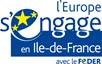 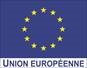 Nom de la Start-upPorteurMontant de la subvention demandéePorteur projetPorteur projetPorteur projetPorteur projetNomPrénomTéléphoneMailTableau des recettesTableau des recettesTableau des recettesTableau des recettesTableau des recettesTableau des recettesNatureDescriptionCommentaireStatut de financementEtablissement financeur ou co-financeurMontantTableau des dépensesTableau des dépensesTableau des dépensesTableau des dépensesTableau des dépensesTableau des dépensesNatureDescriptionCommentaireStatut de financementEtablissement financeur ou co-financeurMontant